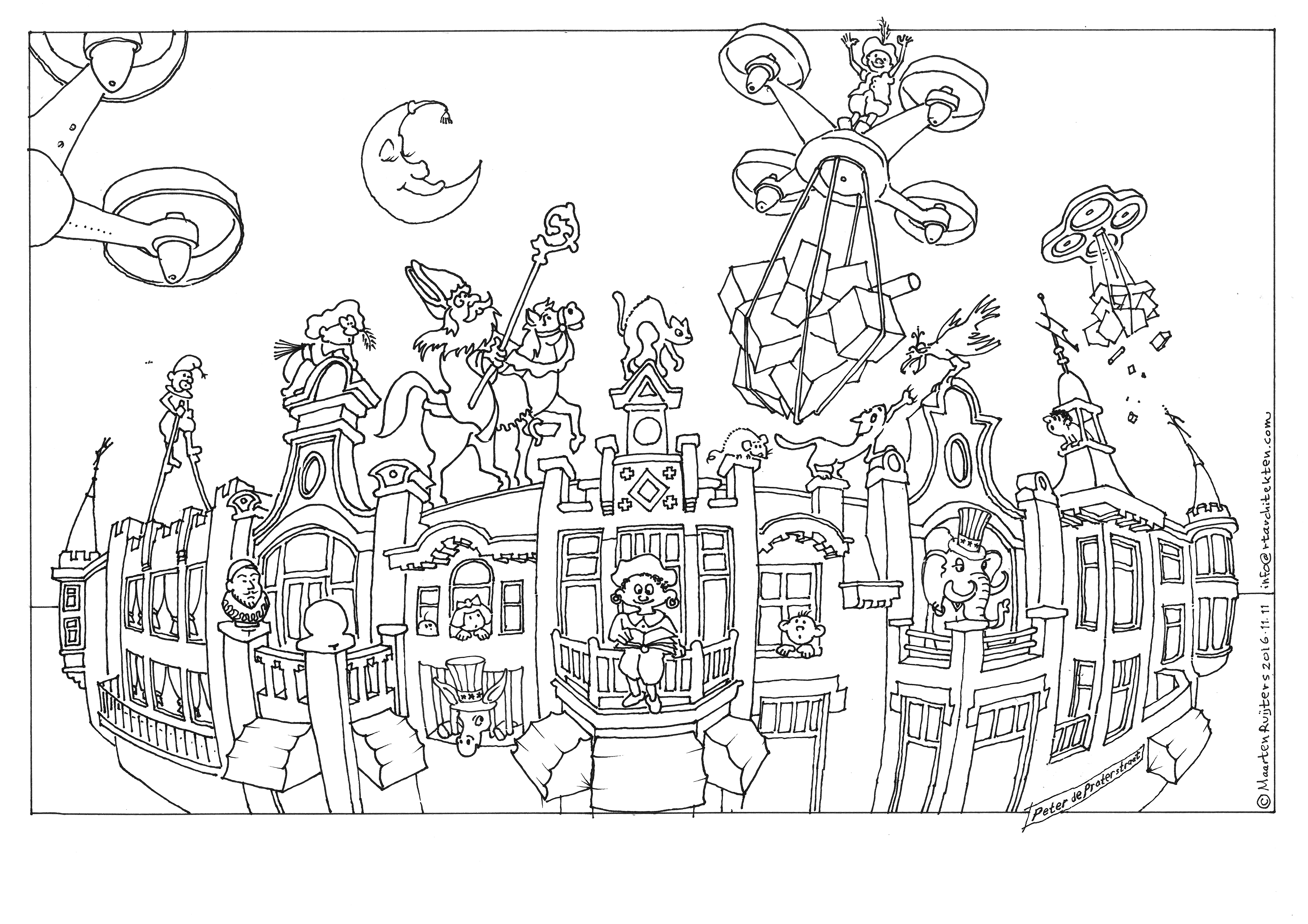 NAAM/NAME:					ADRES/ADRESS:						LEEFTIJD/AGE:	E-MAIL: